Page 140. Exercice 13.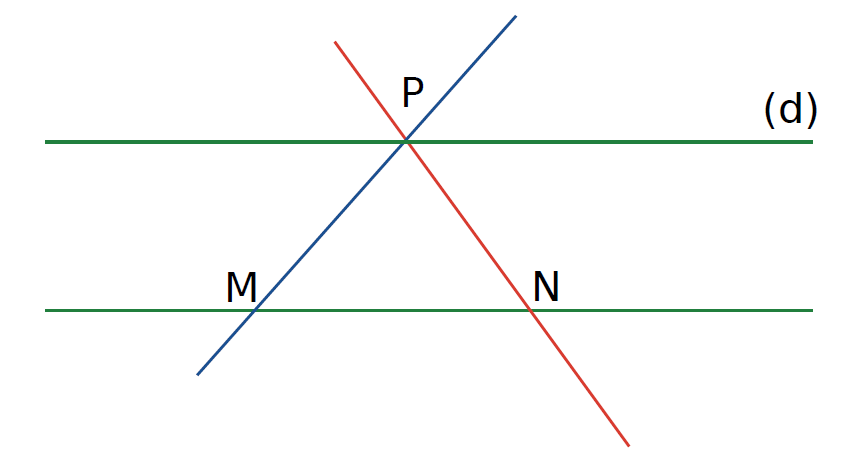 Écris un programme de construction qui permet d'obtenir la figure ci-dessus.(les droites vertes sont parallèles).